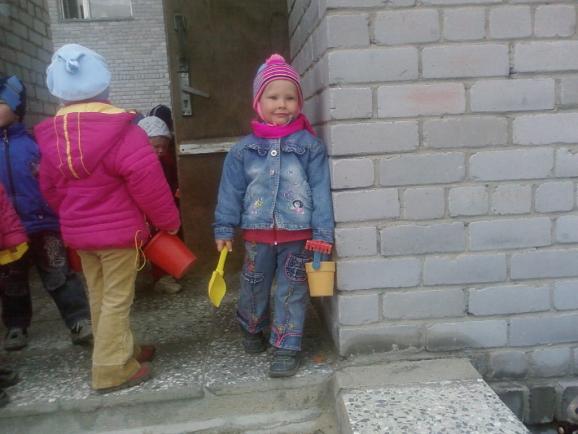                                            ( Консультация для родителей) Осень в разгаре, оглянитесь – как красиво вокруг! Пользуясь редкими солнечными деньками выходим на прогулку вместе с детьми. Ни для кого не секрет, что мозг ребенка нуждается в тренировке ничуть не меньше, чем его мышцы. Так зачем же благодатное время прогулки тратить почем зря? Вот несколько приемов совместить полезное с еще более полезным и не менее приятным и интересным. - Во время прогулки или по пути куда-нибудь, обсудите погоду или что-нибудь, попадающееся на пути и представляющее некий интерес: какое дерево только что прошли, как опознал; как называются эти цветы, почему их так назвали (тут годятся и мать – и – мачеха, и одуванчик, и незабудка…) и т.п. Память будет тренироваться, а Вы попутно получите представления о познаниях Вашего ребенка об окружающем мире. - Играя – учись! Здесь возможны варианты по уровню сложности.- для дошкольников 4-5-летнего возраста можно предложить назвать предметы определенной формы, которые встречаются (например, назвать все квадратное, треугольное , круглое);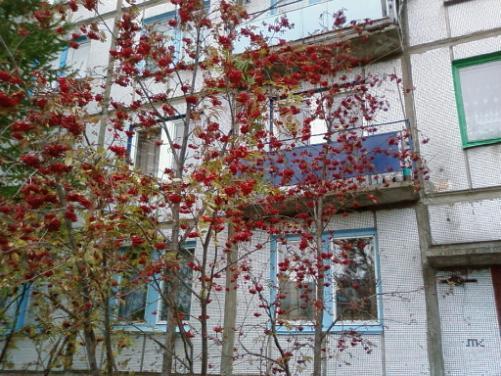                           Подвижные игры на свежем воздухе             Возможно, в выходные на природу вы  отправились целой компанией. Предложите детворе поиграть в традиционные весенние народные игры.«Горелки»: «Горящий» смотрит на небо и поет:Гори – гори ясно, чтобы не погасло. Раз, два, смело, глянь на небо –Звезды горят, журавли кричат:«Гу–гу–гу, убегу! Гу–гу–гу, убегу!»В это время остальные ребята убегают и прячутся. Кого «горящий» найдет и стукнет по спине – тому и «гореть».        «Золотые ворота»На земле рисуют маленький кружок, в центре которого воткнута ветка березы. Ребята, взявшись за руки, выстраиваются парами друг за другом. Подняв руки вверх, образуют «золотые ворота».Поют:Осень, осень в гости просим 
Погости недель восемь
С обильными хлебами
 С листопадом и дождем
  С перелётным журавлёмУчастник, оставшийся без пары, идет в «ворота» и ребром ладони разъединяет руки любой из пар. Ребята, стоящие в ней, в разные стороны бегут к кружку. Тот, кто выдернет ветку, прошел в ворота. Неудачник встает в пару с водящим впереди всех.Неплохо бы совместить беготню с тренировкой памяти. Игра «Раз, два, три – к березе беги!» подходит для этого как нельзя лучше.  Ведущий говорит : «Раз, два, три – к березе (осине, рябине и т.п.) беги!» Дети должны прибежать к дереву названной породы. Эту же игру можно применять для кустарников или цветов.     Изучать и запоминать стороны света тоже лучше всего в действии. Так, можно с помощью словесных указаний,  устно или по карте ( пять шагов на север, три на юг…) «довести» собеседника до заранее спрятанного «клада».  Возможно, кому-то понравится изображать какое-то животное,  его голос. Тут уже все зависит от Вашей фантазии. Но и о правилах приличия тоже забывать не стоит. Напомните ребенку, что кричать чересчур громко и ползать на коленках по грязи неприлично.  Сравните и рассмотрите  листья рябины и березы. Побывав на природе, вы отдохнули и набрались сил. А ваш малыш – увидел и узнал немало интересного. 